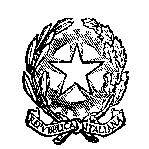 Ministero dell’IstruzioneUfficio Scolastico Regionale per il LazioISTITUTO COMPRENSIVO “ENNIO QUIRINO VISCONTI” Via della Palombella 4 -  Cap. 00186  Roma  - Tel  06.6833114 Cod. Mecc. RMIC818005 - Codice Fiscale  97198370583 – web  www.icvisconti.edu.ite-mail  rmic818005@istruzione.it     pec  rmic818005@pec.istruzione.itConsiglio di Classe ____________ Scuola Secondaria di I gradoVERBALE n.si segue l’ordine progressivo includendo anche il verbale del primo CdC in parallelo previsto a settembre e i verbali degli scrutiniIl giorno _______________ alle ore _________ presso l’aula _______ del plesso ___________ è convocato il Consiglio di Classe della classe ______ con il seguente ordine del giorno:………..………..………..………..……….Risultano presenti: ___________________ Presiede: _______________________ Verbalizza: ______________________Constatato il numero legale si passa alla discussione dei punti all’ordine del giorno.1._________________________Indicare per ogni punto all’odg i contenuti della riunione seguendo l’ordine stabilito nella circolare che indice la riunione, anche se nella discussione i contenuti sono stati trattati in un ordine diverso. Si ricorda che il verbale serve a documentare in modo chiaro ed esaustivo quanto si ritiene importante per gli atti della scuola e non a riportare in modo casuale e pedissequo tutto ciò che viene detto. Nei punti all’odg dedicati alla segnalazione di situazioni particolari si prega di esplicitare come saranno gestiti i rapporti Scuola-Famiglia (convocazione di colloqui tramite mail della segreteria, tramite telefonata della coordinatrice/del coordinatore di classe etc.) e come sarà informata la DS o lo staff, nel caso in cui il CdC non sia presieduto dalla DS o dalla vicepreside.Alle ore________ intervengono i rappresentanti dei genitori: __________________, _________________, _____________________Si prega di fornire il nome e il cognome dei rappresentanti, che saranno sempre indicati come “rappresentanti” e non come “genitori di…”.Esauriti i punti all’ordine del giorno, la seduta è tolta alle ore __________.La/Il presidente								La/Il segretaria/o verbalizzante________________							__________________________Il verbale con i suoi allegati va consegnato in formato cartaceo presso Palazzo Ceva entro una settimana dallo svolgimento della riunione e inviato via mail alla vicepreside (valentinafelici@icvisconti.org) e alla segreteria (rmic818005@istruzione.it ).